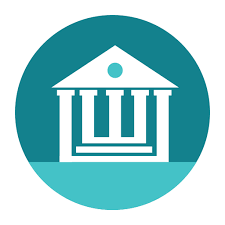 Заявление на заключение социального контракта может быть подано в территориальное отделение социальной защиты по месту жительства или по месту пребывания.Информация о регистрации в качестве безработного или ищущего работу, получении услуг по профессиональной ориентации, прохождении профессионального обучения 
и получении дополнительного профессионального образования Вы можете получить в Центре занятости населения Агентства труда и занятости населения
 по месту жительства. Контакты территориального отделения КГКУ «ЦЗН» по _Березовскому районуПочтовый адрес:  662520, пгт. Березовка, ул. Ленина, д. 1аАдрес электронной почты:  dszn19@mail.ruТелефон    8(39175) 2-14-93, 8(39175) 2-34-07Контакты территориального отделения КГКУ «УСЗН» по Березовскому районуПочтовый адрес: 662500,  пгт. Березовка, ул. Центральная,  д. 25 Адрес электронной почты:      uszn@21.szn24.ru Телефон   8(39175) 2-71-14Способы записи на прием- на сайте Министерства социальной политики Красноярского края https://www.szn24.ru в разделе «Запись на прием (в УСЗН)».- по телефону клиентской территориального отделения   КГКУ «УСЗН» по Березовскому району8(39175) 2-12-30www.szn24.ruКраевое государственное казенное учреждение «Управление социальной защиты населения»
 по Красноярскому краю 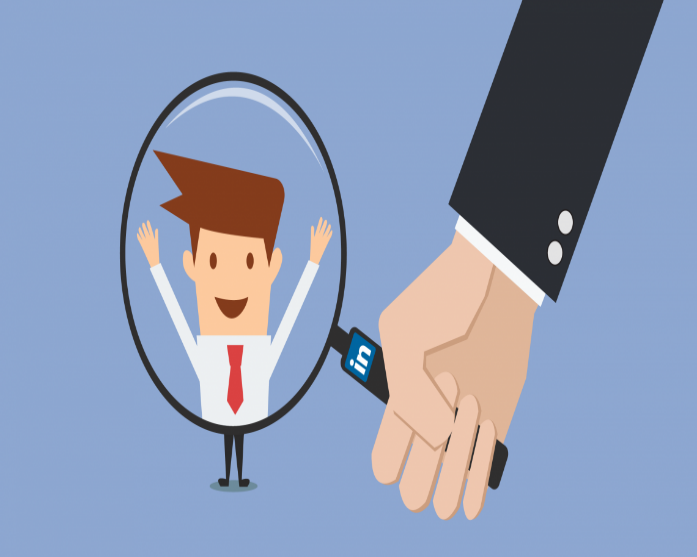 Мероприятие«по поиску работы»2021    Категория лиц, имеющая право на оказание государственной социальной помощи на основании социального контракта: Проживающие на территории Красноярского края малоимущие одиноко проживающие граждане (малоимущие семьи), которые по независящим от них причинам имеют среднедушевой доход ниже прожиточного минимума, установленного
для соответствующих основных социально-демографических групп населения 
по соответствующей группе территорий Красноярского края.  Перечень документов, необходимых для подачи заявления:Заявление гражданина (по установленной форме);Паспорт гражданина РФ; СНИЛС.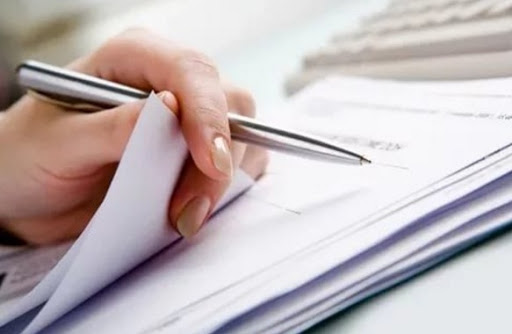 Срок действия социального контракта составляет
 не более 9 месяцевЭтапы действия социального контракта1 этап – регистрация в качестве безработного
 или ищущего работы в Центре занятости населения по месту жительства; 2 этап – подача заявления о назначении государственной социальной помощи на основании социального контракта;3 этап – заключение социального контракта;4 этап – заключение гражданином трудового договора, осуществление трудовой деятельности, получение постоянного дохода;5 этап – предоставление гражданином ежемесячных отчетов о выполнении мероприятий, предусмотренных социальным контрактом в течение всего срока действия социального контракта. Выплата в размере 13137,0  руб. осуществляется не позднее семи дней с момента заключения социального контракта в размере.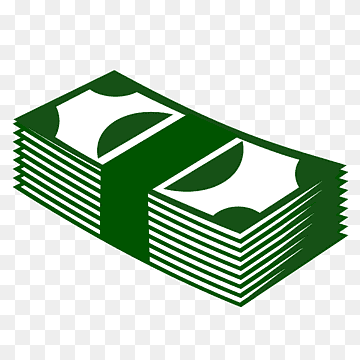 Ежемесячная выплата в размере 13137,0 руб.предоставляется в течение 3 месяцев с даты подтверждения факта трудоустройства гражданина.Гражданин предоставляет отчет 
о выполнении мероприятий, предусмотренных социальным контрактом не позднее 15 числа каждого месяца.
При непредоставлении отчета социальный контракт расторгается в одностороннем порядке, а полученная выплата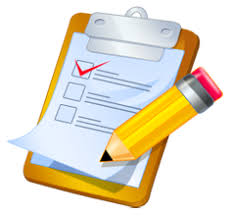 взыскивается в судебном порядке.Перед заключением социального контракта 
в отношении гражданина разрабатывается программа социальной адаптации.В течение 2 месяцев с момента принятия решения 
о назначении государственной социальной помощи между гражданином и уполномоченным учреждением заключается социальный контракт, по которому гражданин обязуется:-осуществлять поиск работы при содействии центра занятости населения;-расходовать полученную государственную помощь, на цели, указанные в социальном контракте и программе социальной адаптации.Также социальным контрактом могут быть предусмотрены иные обязанности гражданина:- прохождение профессионального обучения; - получение дополнительного образования.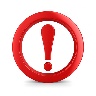 ЦЕЛЬ СОЦИАЛЬНОГО КОНТРАКТА:Заключение гражданином трудового договора в период действия социального контракта, повышение денежных доходов гражданина (членов его семьи).Если цели социального контракта не достигнуты, заявитель добровольно возвращает денежные средства, предусмотренные по социальному контракту, либо они взыскиваются в судебном порядке.